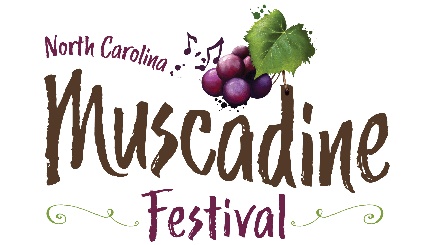 Food Vendor Application2024 North Carolina Muscadine FestivalSaturday, September 28th, 202410am-6pmDuplin County Events Center Grounds, Kenansville, North Carolina (Vendors will not be allowed to have a moving vehicle in the festival area until after closing)Spaces are limited and are on a first-come basis. Application deadline is August 30, 2024.Food vendor applicants must complete temporary food vendor application from the Duplin County Health Dept. Call 910-296-2126 for details. NC Muscadine Harvest Festival reserves the right to approve                 all vendors.Vendor Name: _____________________________________________________Address: __________________________________________________________City, State, Zip: ____________________________________________________Phone #: ______________________ Email Address: ______________________Food Trucks – no electricity - $300 ____Food trucks – electricity needed - $350 ____Food Vendor (non-truck) – no electricity - $200 ___Food Vendor (non-truck) – electricity needed - $250 ____Additional vendor wristbands (up to two)	x $10 each (2 provided)   $ _____									Total enclosed $__________Specify two main menu items:  ________________________________________List complete proposed festival menu: _____________________________________________________________________________________________________ Please make checks payable to: NC Muscadine Festival, 195 Fairgrounds Dr, Kenansville, NC  28349. (Checks must be included with application form to be considered. If application is not accepted, check will be returned). For questions, call, or email Christa Parker at 910-296-2181, muscadinefestival@gmail.com